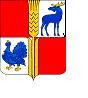 О внесении изменений в постановление Администрациимуниципального района Исаклинскийот 26 марта 2013 года  № 248 В целях повышения эффективности развития сельского хозяйства на территории муниципального района Исаклинский Самарской области, Администрация  муниципального района Исаклинский Самарской областиПОСТАНОВЛЯЕТ:1. Внести в постановление Администрации муниципального района Исаклинский  от 26 марта 2013 года № 248 «Об утверждении муниципальной целевой программы развития сельского хозяйства и регулирования рынков сельскохозяйственной продукции, сырья и продовольствия муниципального района Исаклинский Самарской области на 2013 – 2020 годы» следующие изменения:          	 1.1. В муниципальной Программе развития сельского хозяйства и регулирования рынков сельскохозяйственной продукции, сырья и продовольствия муниципального района Исаклинский Самарской области на 2013-2020 годы (далее Программа):		 1.1.1 В паспорте Программы:		раздел «Объемы и источники финансирования программных мероприятий» сумму «266,86» заменить суммой «267,06»;  Раздел 4 «Перечень программных мероприятий»:    в пункте 7 в графе «2018»    сумму «3,033» заменить суммой  «3,234»      сумму «0» заменить суммой  «0,201»          сумму «0,033» оставить без изменения          в пункте 7 в графе «Всего по программе»        сумму «16,858» заменить суммой  «17,059».      сумму «6,525» заменить суммой  «6,758».            1.1.3 В разделе 5 «Обоснование ресурсного обеспечения»:                сумму «266,86» заменить суммой «267,06». 2. Настоящее постановление вступает в силу со дня его подписания.3. Разместить настоящее постановление на официальном сайте Администрации муниципального района.            4. Контроль за выполнением настоящего постановления оставляю за собой. 	Глава муниципальногорайона Исаклинский                                                                       В.Д. Ятманкин